https://tidahora.com.br/servidor-proxy-squid-no-ubuntu-linux/https://www.linuxhelp.com/how-to-block-keywords-and-extensions-in-squid-2Servidor Proxy Squid no Linux UbuntuFala galera, beleza? 😎 Vamos implementar hoje um servidor squid no Ubuntu 16.04, com autenticação local, esse tutorial está bem detalhado, porém o nível dessa implementação é para quem está iniciando no mundo linux e quer aprender a configurar um servidor proxy squid da maneira mais simples e objetiva possível.Se você não possui o Ubuntu instalado, ou não sabe como instalar, clica 👇🏼 aqui embaixo que temos um vídeo bem rápido de como fazer a instalação do Ubuntu no VirtualBox para você aprender cada vez mais trabalhar com sistemas Linux.
👉🏼 Link do vídeo de instalação do Ubuntu no VirtualBox: https://www.youtube.com/watch?v=HUvP8LvEawsPasso 1: Atualizando o Ubuntu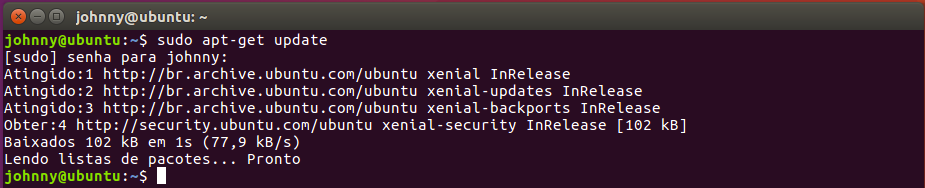 Passo 2: Instalando o Squid no Linux Ubuntu 16.04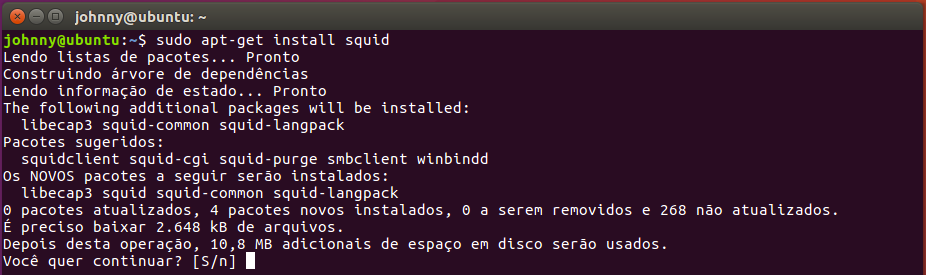 Passo 3: Configurando o Squid no Linux Ubuntu 16.04Vamos efetuar uma cópia de backup do arquivo “squid.conf”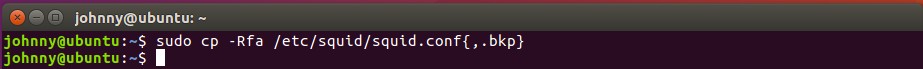 Acesse o diretório de configuração do do Squid: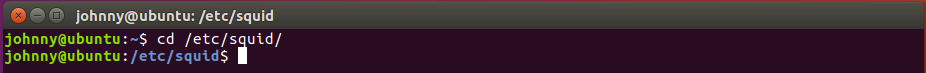 Listando os arquivos no diretório: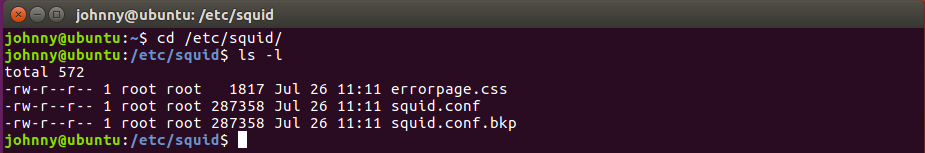 Agora vamos apagar o arquivo “squid.conf” e criar um novo, somente com as opcoes que desejamos: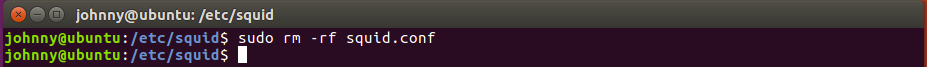 Em seguida vamos criar o nosso novo arquivo de configuração.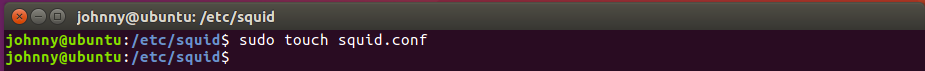 Agora vamos editar o arquivo criado, vou utilizar o “vim”.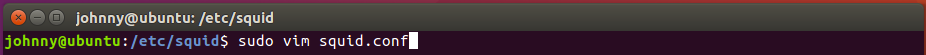 Conteúdo do arquivo:Agora vamos criar o diretório onde vamos criar as listas de sites bloqueados e liberados.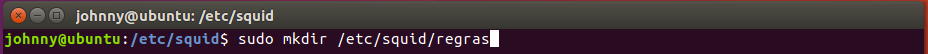 Vamos criar o arquivo de sites liberados e bloqueados: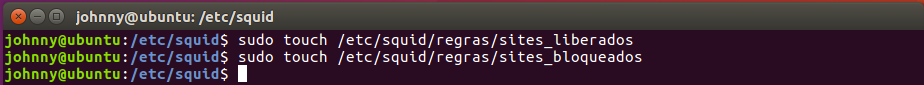 Vamos inserir algum site na lista de liberados e na lista de bloqueados:Conteúdo:Conteúdo:Criando o cache: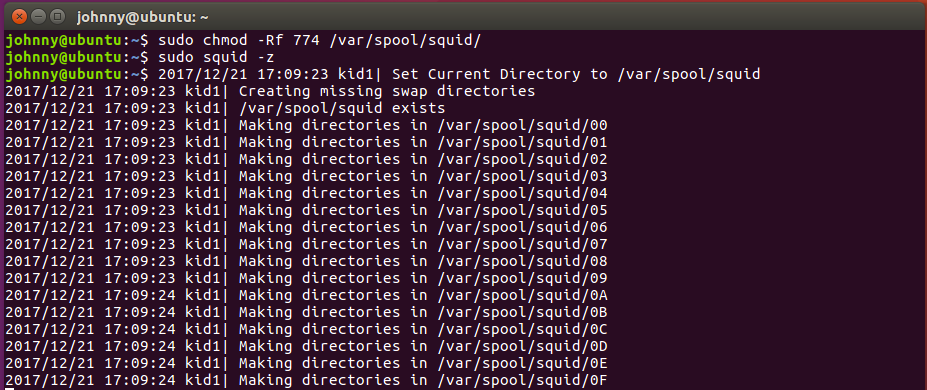 Inicie o serviço do Squid:Verificando o status do serviço: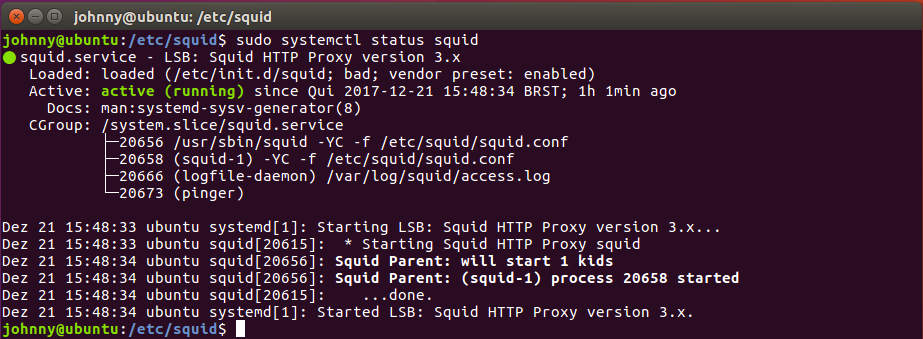 PASSO 4: CRIANDO OS USUÁRIOS PARA ACESSO A INTERNETInstale o Apache no servidor Linux Ubuntu, o apache possui um programa que iremos utilizar para gerar os logins e senhas.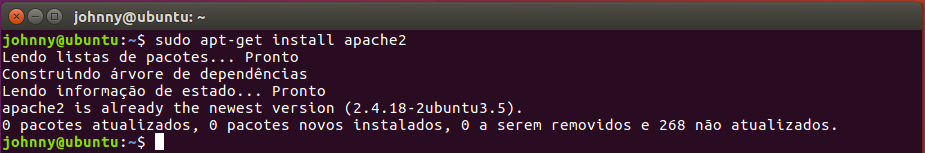 Criando os usuários com o comando “htpasswd”Utilize o comando abaixo, somente pela primeira vez, para criar o arquivo: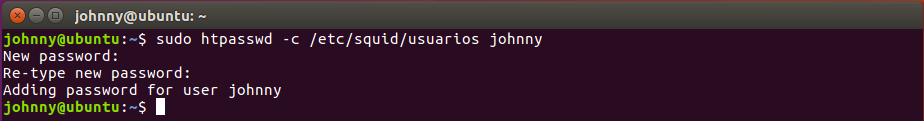 Para os demais usuários utilize: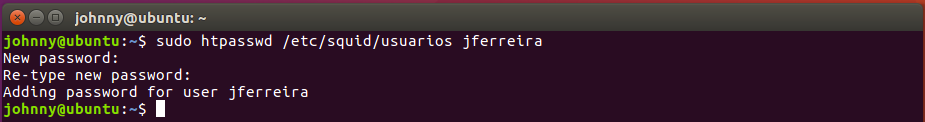 Agora vamos recarregar as configurações do squid:PASSO 5: AJUSTANDO O ENCAMINHAMENTO DE PACOTES NO KERNELPara que possamos acessar a Internet através de um servidor proxy no Linux, é preciso ativarmos o encaminhamento de pacotes no kernel, para que possamos compartilhar a rede do servidor.Esse procedimento precisa ser feito pelo usuário “root”:Caso voce nao tenha definido a senha para o usuario root, vamos definir abaixo: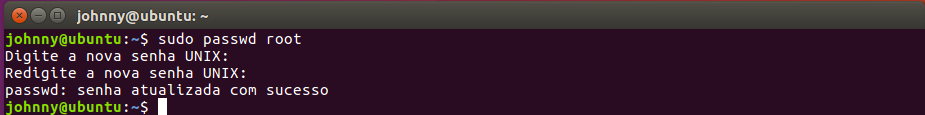 Acessando o console como “root”Habilitando o encaminhamento de pacotes: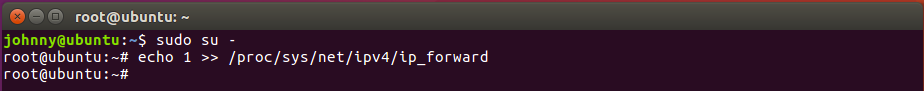 PASSO 6: TESTANDO O SERVIDOR SQUID PROXY NO UBUNTU LINUXAjuste o endereço IP do servidor nas configurações de Proxy do navegador.Se você nao sabe qual o endereço IP do seu servidor digite:Abra o Firefox e siga os passos abaixo: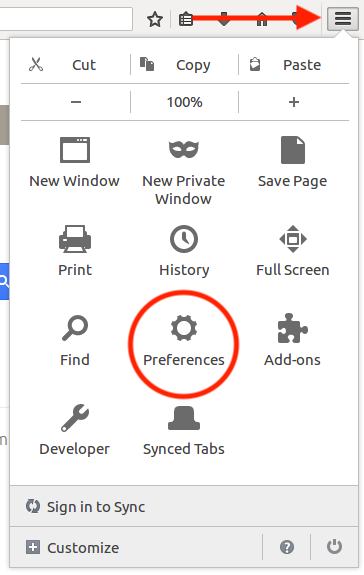 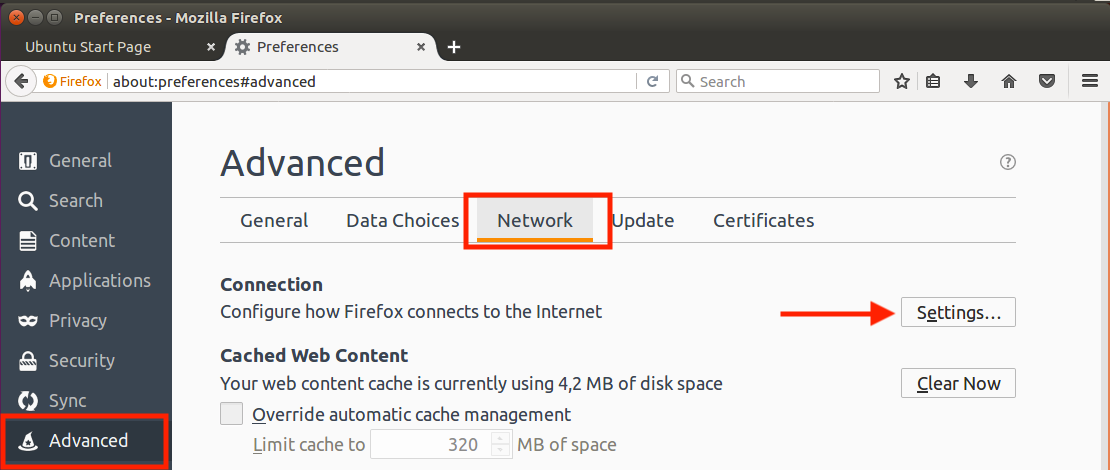 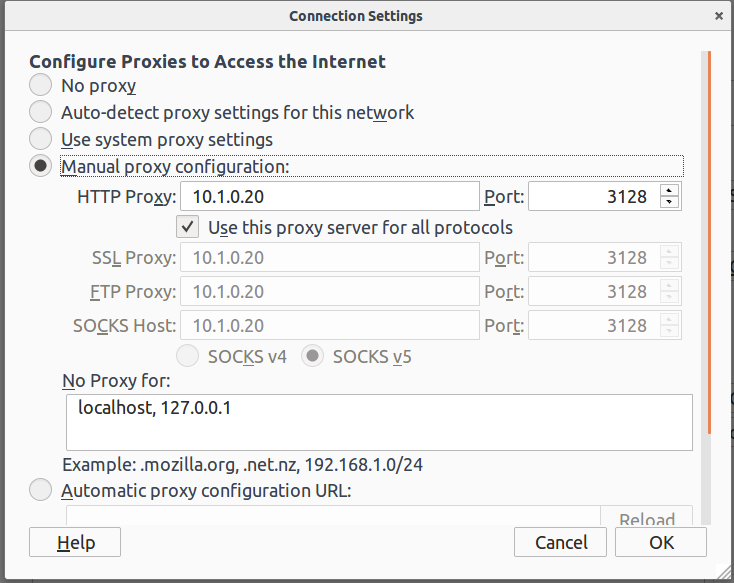 Feche as configurações e o navegador e abra-o novamente.Será solicitado Login e Senha para acesso a Internet: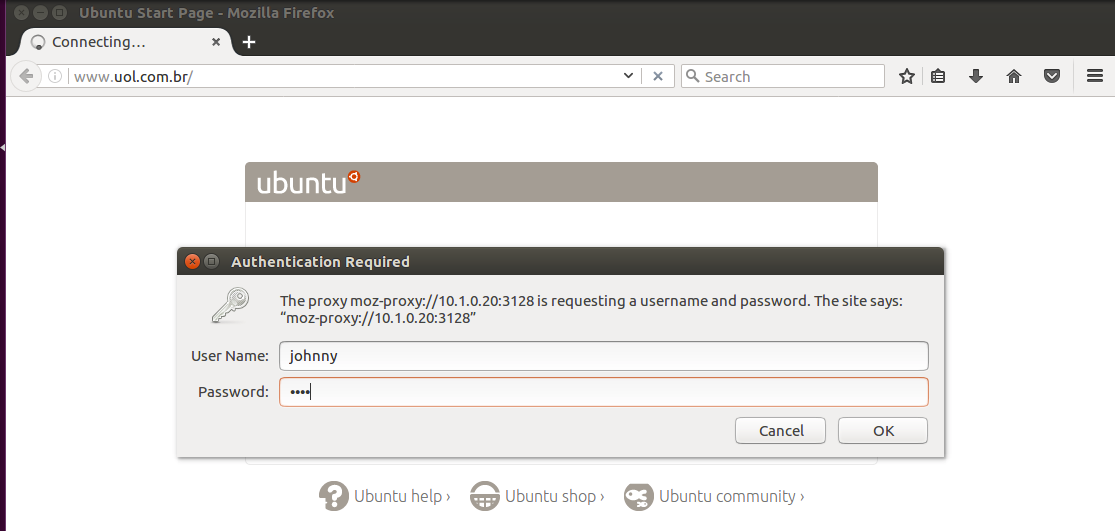 Digite um site que está na lista de sites liberados:www.uol.com.br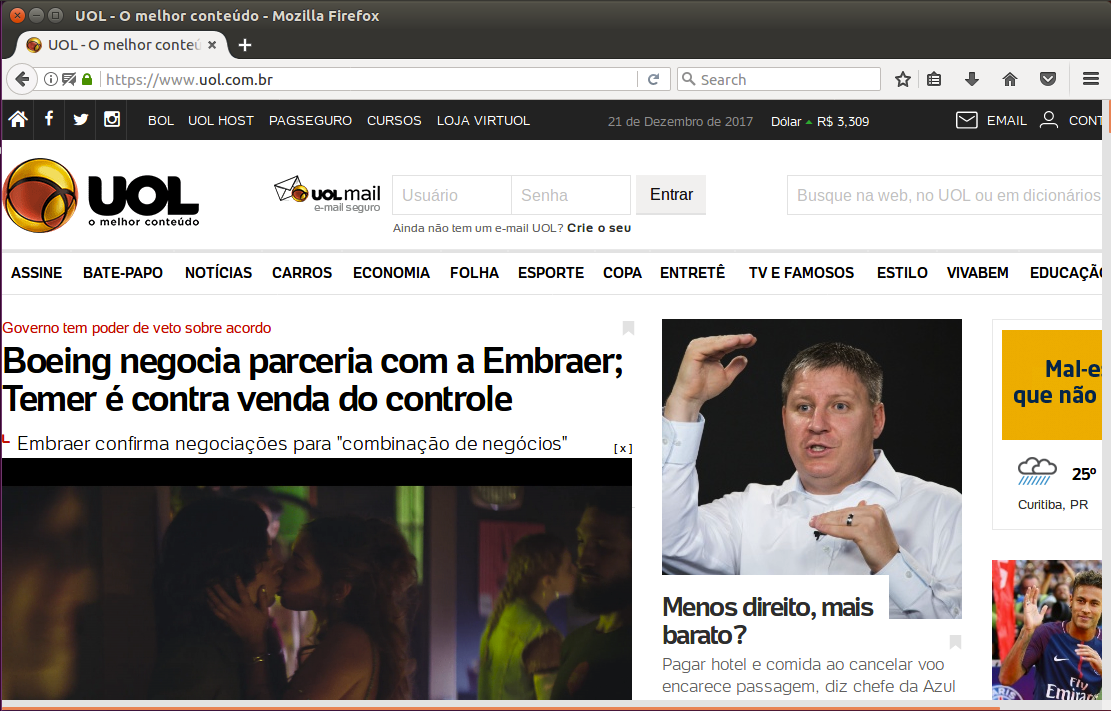 Vamos acessar um site que está na lista de Bloqueados:www.globo.com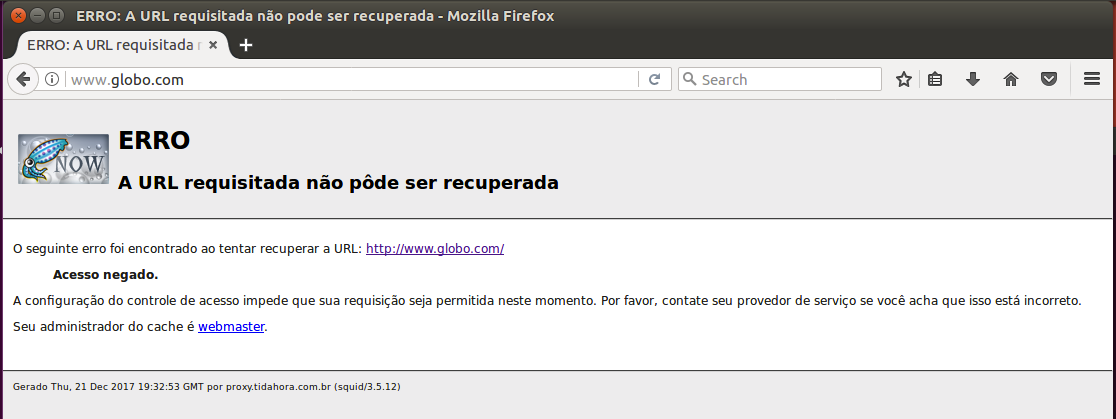 Pronto, agora você já possui um servidor Proxy Squid em Linux Ubuntu. 😎Dúvidas, comentário e sugestões postem nos comentários…  1sudo apt-get update 1sudo apt-get install squid1sudo cp -Rfa /etc/squid/squid.conf{,.bkp}1cd /etc/squid1ls -l1sudo rm -rf squid.conf1sudo touch squid.conf1sudo vim squid.conf123456789101112131415161718192021222324252627282930313233343536373839404142434445464748495051525354555657585960616263646566676869707172737475767778798081828384858687888990919293949596979899100101102### ARQUIVO DE CONFIGURACAO DO SQUID ##### DEFINE A PORTA DE CONEXAO DO SQUIDhttp_port 3128## DEFINE O TAMANHO MAXIMO DE UM OBJETO PARA SER ARMAZENADO EM CACHE ##maximum_object_size 4096 KB## DEFINE O TAMANHO MINIMO DE UM OBJETO PARA SER ARMAZENADO EM CACHE ## minimum_object_size 0 KB## DEFINE O TAMANHO MAXIMO DE UM OBJETO PARA SER ARMAZENADO EM CACHE DE MEMORIA ## maximum_object_size_in_memory 64 KB## DEFINE A QUANTIDADE DE MEMORIA RAM A SER ALOCADA PARA CACHE ## cache_mem 512 MB## AJUSTA A PERFORMANCE EM CONEXOES PIPELINE ##pipeline_prefetch on## CACHE DE FQDN ##fqdncache_size 1024## OPCOES DE REFRESH PATTERN ##refresh_pattern ^ftp: 1440 20% 10080refresh_pattern ^gopher: 1440 0% 1440refresh_pattern -i (/cgi-bin/|\?) 0 0% 0refresh_pattern . 0 20% 4320## DEFINE A PORCENTAGEM DO USO DO CACHE ## cache_swap_low 90cache_swap_high 95## ARQUIVO DE LOGS DO SQUID ## access_log /var/log/squid/access.log squidcache_log /var/log/squid/cache.logcache_store_log /var/log/squid/store.log## DEFINE O LOCAL DO CACHE ##cache_dir ufs /var/spool/squid 1600 16 256## CONTROLE DE ROTACAO DOS ARQUIVOS DE LOGS ##logfile_rotate 10## ARQUIVO ONDE CONTEM OS ENDERECOS LOCAIS DA REDE ##hosts_file /etc/hosts## ACLS - PORTAS PADROES LIBERADAS ##acl SSL_ports port 80 #HTTPacl SSL_ports port 443 #HTTPSacl Safe_ports port 80 # httpacl Safe_ports port 21 # ftpacl Safe_ports port 443 # httpsacl Safe_ports port 70 # gopheracl Safe_ports port 210 # waisacl Safe_ports port 1025-65535 # unregistered portsacl Safe_ports port 280 # http-mgmtacl Safe_ports port 488 # gss-httpacl Safe_ports port 591 # filemakeracl Safe_ports port 777 # multiling httpacl CONNECT method CONNECT### DEFININDO MODO DE AUTENTICACAOauth_param basic program /usr/lib/squid3/basic_ncsa_auth /etc/squid/usuariosauth_param basic children 5auth_param basic realm "DIGITE SEU USUARIO E SENHA PARA ACESSO A INTERNET:"auth_param basic credentialsttl 2 hoursauth_param basic casesensitive off### ACL PARA GARANTIR A AUTENTICACAO DO USUARIO NOS SITES ###acl autenticados proxy_auth REQUIRED## BLOQUEIA O ACESSO UNSAFE PORTS ##http_access deny !Safe_ports## Deny CONNECT to other than secure SSL port ##http_access deny CONNECT !SSL_ports## SITES BLOQUEADOS PARA ACESSO ##acl sites-bloqueados url_regex -i "/etc/squid/regras/sites_bloqueados"## SITES LIBERADOS PARA ACESSO ##acl sites-liberados url_regex -i "/etc/squid/regras/sites_liberados"## DEFININDO A ORDEM DAS REGRAS - ACLS ##http_access deny sites-bloqueadoshttp_access allow autenticadoshttp_access allow sites-liberadoshttp_access deny allhttp_reply_access allow allicp_access allow allmiss_access allow all## NOME QUE IRA APARECER NA TELA DE ERRO OU BLOQUEIO DO SQUID ##visible_hostname proxy.tidahora.com.br## DIRETORIO DAS PAGINAS DE ERROS ##error_directory /usr/share/squid/errors/pt-br## OUTRAS OPCOES DE CACHE ##cache_effective_user proxycoredump_dir /var/spool/squid1sudo mkdir /etc/squid/regras12sudo touch /etc/squid/regras/sites_liberadossudo touch /etc/squid/regras/sites_bloqueados1sudo vim /etc/squid/regras/sites_liberados12.tidahora..uol.1sudo vim /etc/squid/regras/sites_bloqueados1.globo.1sudo chmod -Rf 774 /var/spool/squid1sudo squid -z1sudo systemctl start squid1sudo systemctl status squid1sudo apt-get install apache21sudo htpasswd -c /etc/squid/usuarios johnny1sudo htpasswd /etc/squid/usuarios jferreira1sudo squid -k reconfigure1sudo su -1echo 1 >> /proc/sys/net/ipv4/ip_forward1sudo ifconfig